Circ. 31Firenze, 15 settembre 2020						Al personale docente e ataAlle FamiglieInfanzia  Matteotti Oggetto: Accessi Scuola InfanziaGentili genitoriA seguito di alcune richieste pervenute, si ricorda che l’accesso alla Scuola dell'Infanzia è possibile, come da Regolamento, per un solo accompagnatore. Questo affinché sia preservata e assicurata il più possibile la sicurezza dell'ambiente infantile, nel rispetto della stabilità dei gruppi e nell'ottemperanza delle indicazioni ministeriali. E’ importante che tutte le famiglie si impegnino in tal senso. Pertanto, poiché la scuola lavora nell’intento di garantire la sicurezza di tutti i bambini e gli adulti presenti, le famiglie che chiedono di accedere all'ambiente dell’Infanzia, insieme a minori (fratelli e sorelle), si assumono la responsabilità di quanto richiesto. La richiesta di tale accesso deve essere formalizzata con un’assunzione di responsabilità verso se stessi e gli altri - anche in relazione a quanto prescritto con la circolare n. 28 con relativo allegato, pubblicati sull’Home page del sito - previa misurazione della temperatura. Il documento, firmato, è consegnato in sezione (verrà successivamente acquisito agli atti). Il genitore e – nel caso - il minore (fratello, sorella) non può entrare nell’aula della sezione.E’ comunque ribadito – in misura non derogabile – che uno ed uno solo deve essere l’accompagnatore adulto.Il Dirigente ScolasticoAlessandro BussottiFirma autografa omessa ai sensi
dell’art. 3 del D. Lgs. n. 39/1993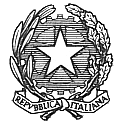 ISTITUTO COMPRENSIVO STATALE “A. POLIZIANO”Viale Morgagni n. 22 – 50134 FIRENZETel. 055/4360165 – FAX 055/433209 –C.M. FIIC85700L – C.F. 94202800481e-mail: fiic85700l@istruzione.it pec: fiic85700l@pec.istruzione.itsito http://www.icpoliziano.gov.it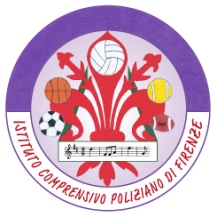 